The Great CompromiseJohn Prine 1972INTRO:  / 1 2 3 /[C]/[C]/[C]/[F]/[C]/[C]/[C]/[C]I knew a [C] girl who was almost a lady [C]She had a [F] way with all the men in her [C] life [C]Every [G] inch of her blossomed in beauty [G]She was [F] born on the Fourth of Ju-[C]ly [F]/[C]/[C]Well she [C] lived in an aluminum house trailer [C]And she [F] worked in a juke-box sa-[C]loon [C]And she [G] spent all the money that I'd give her [G]Just to [F] see the ol' man in the [C] moon [C]CHORUS:I used to [C] sleep at the foot of Old Glory [C]And a-[F]waken at dawn's early [C] light [C]But much [F] to my surprise when I [C] opened my eyesI was a [G] victim of the great compro-[C]mise [F]/[C]/[F]/[C]/[C]Well we'd [C] go out on Saturday evenings [C]To the [F] drive-in on Route Fourty-[C]one [C]And it was [G] there, that I first suspected [G]That she was [F] doin' what she'd already [C] done [F]/[C]/[C]She said [C] "Johnny won’t you get me some popcorn" [C]And she [F] knew I had to walk pretty [C] far [C]And as [G] soon as I passed through the moonlight [G]She hopped [F] into a foreign sports [C] car [C]CHORUS:I used to [C] sleep at the foot of Old Glory [C]And a-[F]waken at dawn's early [C] light [C]But much [F] to my surprise when I [C] opened my eyesI was a [G] victim of the great compro-[C]mise [F]/[C]/[F]/[C]/[C]/[C]/[C]Well you [C] know, I could'a beat up that fella [C]/[C]But it was [F] her that had hopped into his [C] car [C]And many [G] times, I'd fought to protect her [G]/[G]But [F] this time she was goin' too [C] far [F]/[C]/[C]Now [C] some folks they call me a coward [C]/[C]'Cause I [F] left her at the drive-in that [C] night [C]But I'd [G] druther have names thrown at me [G]/[G]Than to [F] fight for a thing that ain't right [C]/[C]CHORUS:I used to [C] sleep at the foot of Old Glory [C]And a-[F]waken at dawn's early [C] light [C]But much [F] to my surprise when I [C] opened my eyesI was a [G] victim of the great compro-[C]mise [F]/[C]/[F]/[C]/[C]/[C]/[C]Well she [C] writes all the fellas love letters [C]Sayin' [F] “greetings come and see me real [C] soon” [C]And they [G] go and line up in the bar-room [G]To spend a [F] night in that sick woman's [C] room [F]/[C]/[C]Well [C] sometimes I get awful lonesome [C]And I [F] wish she was my girl in-[C]stead [C]But [G] she won't let me live with her [G]And she [F] makes me live in my [C] head [C]CHORUS:I used to [C] sleep at the foot of Old Glory [C]And a-[F]waken at dawn's early [C] light [C]But much [F] to my surprise when I [C] opened my eyesI was a [G] victim of the great compro-[C]mise [F]/[C]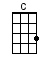 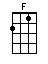 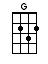 www.bytownukulele.ca